DAFTAR ABSENSI & NILAISEMESTER GANJIL REGULER TAHUN 2020/2021Program Studi : Matakuliah : Kelas / Peserta : Perkuliahan  :Dosen  :Teknik Informatika S1 Jaringan Komputer AA /10CCIT / 17.00 – 18.40Andi Suprianto, Ir.M.KomHal. 1/1Jakarta, 01  March 2021 Dosen Pengajar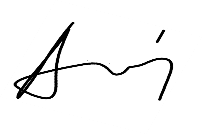 Andi Suprianto, Ir.M.KomNoNIMN A M AABSENSelasaselasaselasaSelasaselasaSelasaNoNIMN A M A10%24/11/2101/12/2108/12/2115/12/2122/12/212912/21118366001Sarah Annisa Fitri100218366002Muhammad Aditya Rizky100318366003Welianto100418366004Alifah Akbar Pertiwi100518366005Raden Satria Yudha Purba Jagad100618366006Rinne Ningsih100718366007Mudzakki Ahmad100818366009Deni Priatna100918366010Giorgio Immanuel Octavianus1001018366011Gagah Alfiandi Pulungan100